Договор на поставку №_____ ИКЗ 203745002559074600100100060000000000     г. Челябинск                                                                                                           "__" __________ 2020 г.Муниципальное бюджетное учреждение здравоохранения  детский санаторий №2 , именуемое в дальнейшем «Заказчик», в лице главного врача Грищенко Натальи Вадимовны, действующего на основании Устава. с одной стороны, и _____________________________________________________, в лице _____________________________________________________________, с другой стороны, вместе именуемые в дальнейшем "Стороны", заключили настоящий договор (далее - договор) о нижеследующем:Предмет договора1.1 Настоящий договор заключается с единственным поставщиком в соответствии с п.4 ч.1 статьи 93 Федерального закона от 05.04.2013 года № 44-ФЗ «О контрактной системе в системе закупок товаров, работ, услуг для обеспечения государственных и муниципальных нужд». 1.2. Предметом настоящего Договора является поставка  детской мебели,  в соответствии со спецификацией (Приложением № 1, являющимся неотъемлемой частью настоящего договора) (далее - Товар), приобретаемого Заказчиком у Поставщика на условиях, в порядке и в сроки, определяемые сторонами в настоящем Договоре.1.3.  Сроки поставки:  в течение 10 рабочих дней с момента заключения договора.1.4. Место поставки товара: г. Челябинск, ул. Мира, 34.1.5. Поставляемый товар должен иметь соответствующие документы, регламентирующие качество и безопасность продукции, в соответствии с требованиями законодательства РФ (декларация (сертификат) соответствия,  подтверждающие качество поставляемой продукции в соответствии с законодательством РФ). Оригиналы и копии этих документов должны быть предоставлены по требованию Заказчика.Права и обязанности сторон 2.1. Поставщик обязуется:2.1.1. Гарантировать, что товар  не имеет следов механических повреждений;2.1.2. Предоставить Заказчику товарно-сопроводительные документы (счет, счет-фактуру, товарную накладную или универсально-передаточный документ);2.1.3. Произвести отгрузку товара Заказчику, предварительно уведомив о дате поставки не менее чем за 3 рабочих дня;2.1.4. Произвести доставку товара до Заказчика, погрузочно-разгрузочные работы;2.1.5. В случае обнаружения дефектов товара: заменить товар в течение 10 дней с момента уведомления об их наличии.2.1.6. Передать совместно с отгруженным товаром в адрес Заказчика товарно-сопроводительные документы (счет, счет-фактуру на товар в одном экземпляре; накладные или универсально-передаточный документы в двух экземплярах), документы, подтверждающие качество товара (сертификаты соответствия). 2.1.7. В течении 10 (десяти) дней после оплаты  по данному договору предоставить Заказчику акт сверки взаиморасчетов по данному договору.2.2. Поставщик имеет право:2.2.1. Запрашивать в письменной форме у Заказчика сведения и документы, необходимые для надлежащего исполнения принятых на себя обязательств.2.3. Заказчик обязуется:2.3.1. Произвести оплату стоимости поставки товара в соответствии с настоящим договором;2.3.2. Осуществить приемку поставляемого товара по качеству и комплектности в соответствии с действующим законодательством;2.3.3. Осуществлять контроль и надзор за ходом исполнения настоящего договора со стороны Поставщика.2.4. Заказчик имеет право:2.4.1. Требовать  от Поставщика документацию, связанную с исполнением настоящего договора. Поставщик обязан предоставить соответствующую документацию в течение двух дней с момента получения требования Заказчика.2.4.2. Предъявлять претензии по качеству и количеству товара.2.4.3. Привлекать Поставщика к ответственности за нарушение ими условий настоящего договора в соответствии с действующим законодательством РФ договора и действующим гражданским законодательством.2.5. При исполнении настоящего договора не допускается перемена Поставщика, за исключением случаев, если новый Поставщик является правопреемником Поставщика вследствие реорганизации юридического лица в форме преобразования, слияния или присоединения.3. Цена договора и порядок расчета3.1. Общая стоимость договора составляет: ________________________. Цена договора включает в себя все затраты на поставку товара  с учетом НДС, (__________________________.): стоимость товара, стоимость тары (упаковки), доставку до Заказчика, погрузо-разгрузочные работы, затраты на оформление товарно-сопроводительных документов (в том числе деклараций (сертификатов) о соответствии) и иных документов, удостоверяющих качество продукции), налоги, сборы, таможенные пошлины и другие обязательные платежи, а также иные расходы, понесенные Поставщиком в ходе исполнения договора. 3.2. Оплата поставленного товара по настоящему договору производится по факту поставки, в течение 30 дней с  даты подписания Заказчиком товарно-сопроводительных документов о приемке (счет, счет-фактура, товарная накладная или универсально-передаточный документ), подтверждающих факт поставки товара Поставщиком,  предъявленного счета на оплату цены Договора, путем перечисления денежных средств Заказчиком на расчетный счет Поставщика.3.3. В случае изменения расчетного счета Поставщик обязан в однодневный срок в письменной форме сообщить об этом Заказчику, указав новые реквизиты расчетного счета. В противном случае все риски, связанные с перечислением Заказчиком денежных средств на указанный в настоящем договоре счет Поставщика, несет Поставщик.3.4. Цена договора является твердой и определяется на весь срок исполнения договора. 4. Порядок приемки и передачи товара4.1. На момент подписания настоящего договора дата поставки товара является исходной для определения имущественных санкций в случаях нарушения сроков поставки товара.4.2. При приемке товара Заказчиком товар должен быть осмотрен им на предмет соответствия комплектности условиям настоящего договора. Так же Заказчик обязан произвести проверку поставленного товара с целью подтверждения его соответствия документации или заявленным требованиям. Если товар, подвергшийся проверке, не будет соответствовать требованиям настоящего договора (явные недостатки, не комплектность и иные нарушения условий договора), Заказчик вправе отказаться от него. Если Заказчик отказывается от переданного Поставщиком товара, он обязан обеспечить сохранность этого товара (ответственное хранение) и незамедлительно уведомить об этом Поставщика. В этом случае Поставщик обязан заменить товар  в течение 10 дней. Приемка товара осуществляется  Заказчиком  путем подписания товарной накладной или универсально-передаточный документ в день поставки товара.4.3. Поставщик представляет Заказчику товарно-сопроводительные документы (счет, счет-фактура, товарная накладная или универсально-передаточный документ), подписанные Поставщиком, в 2 (двух) экземплярах.4.4.  Не позднее 5 (пяти) рабочих дней после получения от Поставщика документов, указанных в п. 4.3. договора,  Заказчик рассматривает результаты и осуществляет приемку товара по настоящему договору на предмет соответствия количества и качества требованиям, изложенным в настоящем договоре, и направляет Поставщику подписанный Заказчиком 1 (один) экземпляр товарно-сопроводительного документа (счет, счет-фактура, товарная накладная или универсально-передаточный документ) или мотивированный отказ с перечнем выявленных недостатков.4.5. Подписанный Заказчиком и Поставщиком товарно-сопроводительный документ (счет, счет-фактура, товарная накладная или универсально-передаточный документ) и предъявленный Поставщиком Заказчику счет на оплату цены договора являются основанием для оплаты Поставщику поставленных товаров.4.6. Право собственности на поставляемый товар переходит от Поставщика Заказчику в момент передачи товара Заказчику.4.7. Момент перехода риска случайной гибели или случайного повреждения товара переходит от Поставщика Заказчику одновременно с переходом права собственности на данный товар в соответствии с п.4.6. настоящего договора.5. Ответственность сторон 5.1. За неисполнение или ненадлежащее исполнение своих обязательств по настоящему договору Стороны несут ответственность, в соответствии с действующим законодательством Российской Федерации, Федеральным законом от 05.04.2013 № 44-ФЗ, Постановлением Правительства Российской Федерации от 30.08.2017 № 1042.5.2. В случае просрочки исполнения Заказчиком обязательств, предусмотренных Договором, а также в иных случаях неисполнения или ненадлежащего исполнения Заказчиком обязательств, предусмотренных Договором, Исполнитель вправе потребовать уплаты неустоек (штрафов, пеней).Пеня начисляется за каждый день просрочки исполнения Заказчиком обязательства, предусмотренного Договором, начиная со дня, следующего после дня истечения установленного Договором срока исполнения обязательства. Такая пеня устанавливается Договором в размере 1/300 действующей на дату уплаты пеней ключевой ставки Центрального банка Российской Федерации от не уплаченной в срок суммы.Штрафы начисляются за ненадлежащее исполнение Заказчиком обязательств, предусмотренных Договором, за исключением просрочки исполнения обязательств, предусмотренных Договором. Размер штрафа устанавливается договором в порядке, установленном правительством Российской Федерации. 5.3.Общая сумма начисленной неустойки (штрафов, пени) за ненадлежащее исполнение Заказчиком обязательств, предусмотренных Договором, не может превышать цену Договора.  5.4 В случае просрочки исполнения Исполнителем обязательств (в том числе гарантийного обязательства), предусмотренных Договором, а также в иных случаях неисполнения или ненадлежащего исполнения Поставщиком обязательств, предусмотренных Договором, Заказчик направляет Поставщику требование об уплате неустоек (штрафов, пеней).  5.5  Пеня начисляется за каждый день просрочки исполнения Поставщиком обязательства, предусмотренного договором, начиная со дня, следующего после дня истечения установленного договором срока исполнения обязательства, и устанавливается договором в размере 1/300 действующей на дату уплаты пени ключевой ставки Центрального банка Российской Федерации от цены договора, уменьшенной на сумму, пропорциональную объему обязательств, предусмотренных договором и фактически исполненных Поставщиком, за исключением случаев, если законодательством Российской Федерации установлен иной порядок начисления пени.5.6 Штрафы начисляются за неисполнения или ненадлежащего исполнение Поставщиком обязательств, предусмотренных Договором, за исключением просрочки исполнения Поставщиком обязательств (в том числе гарантийного обязательства), предусмотренных Договором. Размер штрафа устанавливается договором в порядке, установленном правительством Российской Федерации, за исключением случаев, если законодательством Российской Федерации установлен иной порядок начисления штрафов.5.7. Общая сумма начисленной неустойки (штрафов, пени) за неисполнение или ненадлежащее исполнение Поставщиком обязательств, предусмотренных Договором, не может превышать цену Договора.5.8. В случае просрочки исполнения, неисполнения или ненадлежащего исполнения обязательства, предусмотренного Договором, Заказчик вправе провести оплату по Договору за вычетом соответствующего размера неустойки (штрафа, пени).5.9. Штрафные неустойки уплачиваются Поставщиком в течение 5 (пяти) рабочих дней с момента предъявления Заказчиком письменной претензии об уплате штрафных санкций.5.10. Уплата неустойки не освобождает стороны от исполнения обязательств, принятых на себя по договору.5.11. При выявлении нарушений в качестве товара, поставщик несет административную ответственность согласно действующему законодательству. 5.12. Стороны освобождаются от уплаты неустойки (штрафа, пени), если докажет, что неисполнение или ненадлежащее исполнение обязательства, предусмотренного договором, произошло вследствие непреодолимой силы или по вине другой стороны.6.  Дополнительные условия6.1. Настоящий Договор вступает в силу с момента подписания обеими Сторонами и действует до 31.12.2020 г.6.2. Истечение срока действия Договора не исключает обязанности Сторон по его полному исполнению и не отменяет ответственность, предусмотренную Договором. Срок действия Договора  продлевается до полного исполнения Сторонами обязательств и ответственности по Договору6.3. Любые изменения и дополнения к Договору действительны лишь при условии, что они совершены в письменной форме и заверены Сторонами.6.4. Договор может быть расторгнут по соглашению Сторон, в одностороннем порядке и иных случаях,  предусмотрены действующим законодательством РФ6.5. Все споры и разногласия, которые могут возникнуть из настоящего Договора между Сторонами, будут разрешаться путем переговоров, в том числе в претензионном порядке.6.6. Претензия оформляется в письменной форме и направляется той Стороне по Договору, которой допущены нарушения его условий. В претензии перечисляются допущенные при исполнении Договора нарушения со ссылкой на соответствующие положения Договора или его приложений, отражаются стоимостная оценка ответственности (неустойки), а также действия, которые должны быть произведены Стороной для устранения нарушений.6.7.  Срок рассмотрения писем, уведомлений или претензий не может превышать 10 (десяти) дней с момента их получения. Переписка Сторон может осуществляться в виде письма или телеграммы, а в случаях направления телекса, факса, иного электронного сообщения с последующим предоставлением оригинала документа.6.8. Отношения сторон, не урегулированные настоящим Договором, регулируются действующим законодательством РФ.6.9. При не урегулировании Сторонами спора в досудебном порядке спор передается на разрешение в арбитражный суд Челябинской области.7. Реквизиты сторонПриложение №  1 к  договору № ___ от_________ 2020СпецификацияСумма по договору: _______________________________________, в том числе НДС 20%/Без НДС  ________________ копеекЗаказчик:Поставщик:Поставщик:МБУЗ ДС №2Юридический адрес: 454031, г.Челябинск, ул. Мира, 34Почтовый адрес: 454031, г.Челябинск, ул. Мира, 34ИНН 7450025590, КПП 746001001ОГРН 1027402823700Л/счет 2047600099 Н в комитете финансов г.ЧелябинскБИК 047501001р/сч 40701810400003000001 в Отделении Челябинска г.ЧелябинскТел./факс 721-07-03 / 726-50-00Электронный адрес: ds2@uzag74.ruГлавный врач МБУЗ ДС №2___________________ Н.В.Грищенко                               МПДиректор__________(_____________)Наименование Ед. измкол-воЦена за единицу измерения, руб.Сумма, руб.Шкаф для детской одежды 5-секционный. На металлокаркасе.  Размер: длина 1440 мм, глубина 340мм, высота от пола 1450 мм. Высота ножки от пола 300 мм. Высота шкафчиков от ножки 1150 мм.Цвет: основной молочный дуб, цвет дверок чередовать оранжевый, желтый, светло-зеленый.Материал: ЛДСП 16 мм. Кромка 0,4 мм и 2 мм, белого цвета. С местом для скамеек под шкафчиками 300 мм от пола.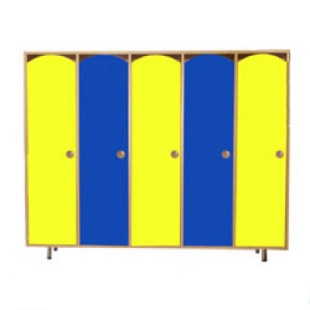 шт4Скамейки под шкафчики Размер: длина 1300 мм, ширина 250мм, высота ножки 250 ммКаркас:цельносварной из профильной трубы 20х20х1,5Материал: ЛДСП 16 мм. Кромка 0,4 мм и 2 мм, белого цвета.Цвет чередовать оранжевый, желтый, светло-зеленый.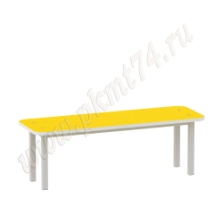 шт4Вешалка для полотенец напольная 5 секционная, каждая секция разделена на 2 ячейкиМатериал: ЛДСП 16 мм. Кромка 0,4 мм и 2 мм, белого цвета.Размер 696х150х1050 ммЦвет: основной молочный дуб, цвет ячеек чередовать оранжевый, желтый, светло-зеленый.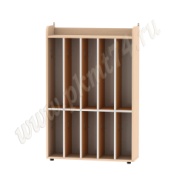 шт4итогоитогоитогоитогоЗаказчик:Поставщик:Поставщик:Главный врач МБУЗ ДС №2___________________ Н.В.Грищенко                               МПДиректор__________(_____________)